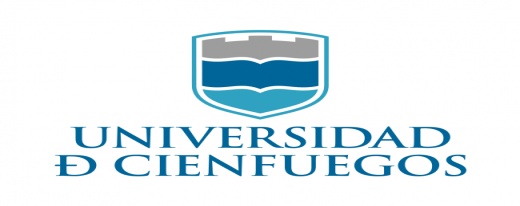 XI JORNADA CIENTÍFICA ESTUDIANTIL DE HISTORIA REGIONAL Y LOCAL“ENRIQUE EDO Y LLOP”28 de febrero de 2023Programa CientíficoSesión de la mañana:Lugar: Teatro de la Sede Conrado Benítez García -8:30 am Conferencia inaugural de la MsC Maily Morejón Concepción Titulada: De la sociología a la Historia. Un acercamiento a las consecuencias sociales de la COVID 19 en Cuba.Moderador: -9: 30 am Trabajo en Comisiones (Los ponentes contarán con 10 minutos para realizar la exposición. Se otorgarán tres premios: Relevante, Destacado y Mención.)Comisión 1: Lugar: Teatro de la Sede Conrado Benítez GarcíaPresidente: DrC. María del Carmen Varela PilotoVicepresidente: MsC. Maily Morejón ConcepciónSecretario: Lic. Maite Irarragorri Guerra1-Título: Baterías de costas de finales de siglo XIX en el Puerto de CienfuegosAutor: Juan Carlos Ruiz Camero (Carrera Licenciatura en Historia Universidad de Cienfuegos Carlos Rafael Rodríguez”)-Título: Tradiciones y Fiestas Populares en Villa Clara  Autor: Hicham Desireé Águila Crespo (Carrera Licenciatura en Historia Universidad de Cienfuegos Carlos Rafael Rodríguez”)2-Título: ¿Qué es la Historia social?Autor: Lester Enrique Tores de la Paz (Carrera Licenciatura en Historia Universidad de Cienfuegos Carlos Rafael Rodríguez”)3-Título: Corralillo en la historia. Acercamiento desde los archivos.Autora: Nayelis Victoria Salas Pulido (Carrera Licenciatura en Historia Universidad de Cienfuegos Carlos Rafael Rodríguez”)4-Título: El central Soledad de CienfuegosAutor: Misael Enrique Jiménez Triana (Carrera Licenciatura en Historia Universidad de Cienfuegos Carlos Rafael Rodríguez”)5-Título: La emigración latina hacia los Estados Unidos en la segunda mitad del Siglo XX y en los primeros años del siglo XXIAutora: Ana Laura Rodríguez Peña (Carrera Licenciatura en Historia Universidad de Cienfuegos Carlos Rafael Rodríguez”)6-Título: El movimiento feminista latinoamericano. Síntesis de su génesis, devenir y actualidad.Autores: Helen de la Caridad Martínez Betancourt (Carrera Licenciatura en Historia Universidad de Cienfuegos Carlos Rafael Rodríguez”)Richard Gutiérrez Martín7-Título: Patrimonio cultural de Cienfuegos: su historia a través del tiempo8-Autora: Leyanis Gallo Comas (Carrera Gestión Sociocultural para el desarrollo Universidad de Cienfuegos “Carlos Rafael Rodríguez”)9-Título: La huella de la cultura estadounidense en Cuba; lazos más allá del conflicto (1800-2000).Autores: Helen de la Caridad Martínez Betancourt (Carrera Licenciatura en Historia Universidad de Cienfuegos Carlos Rafael Rodríguez”)Richard Gutiérrez Martín.Comisión 2: Lugar: Sala de Maestría. CRAI Sede Conrado Benítez GarcíaPresidente: MsC. Lesby José Domínguez FonsecaVicepresidente: MsC. Anabel García GarcíaSecretario: Lic. Dayana Fondeen Veloz1-Título: Las sociedades de instrucción y recreo de negros 1902-1917. Autora. Patricia Molina Cabrera (Carrera Licenciatura en Historia Universidad de Cienfuegos Carlos Rafael Rodríguez”)2-Título: Colección de obras de artistas de la vanguardia cubana de los años 80 en las instalaciones del Complejo Turístico Gaviota en Topes de Collantes.Autor: Thalia Fortes Pérez (Carrera Licenciatura en Historia Universidad de Cienfuegos Carlos Rafael Rodríguez”)3-Título: Teatro Los Elementos: una historia vivienteAutor. Maros Sosa Gattorno (Carrera Licenciatura en Historia Universidad de Cienfuegos Carlos Rafael Rodríguez”)4-Título: “La vigencia del legado de Julio Antonio Mella en la comunidad universitaria actual”.Autores: Rachel Domínguez-Suñez, (Carrera Derecho Universidad de Cienfuegos “Carlos Rafael Rodríguez”)Christian Javier Medina-ValladaresViviana Campos-Gomero5-Título: Los metodistas: una deuda con la Historiografía NacionalAutor: Gabriel Boloy Safont (Carrera Licenciatura en Historia Universidad de Cienfuegos Carlos Rafael Rodríguez”)6-La Asociación Hemanos Saíz en Cienfuegos (1987-2005) Autora: Gabriela Bringa González (Carrera Licenciatura en Historia Universidad de Cienfuegos Carlos Rafael Rodríguez”)7-Título: La vida y obra de la figura de Pablo Sevilla (Ofun Bile) 1974-2002Autora: Gabriela Alvarez Carvajal (Carrera Licenciatura en Historia Universidad de Cienfuegos Carlos Rafael Rodríguez”)8-Título: Manicaragua: “Tierra de hombres valientes”Autora: Yadina Infante González  (Carrera Licenciatura en Historia Universidad de Cienfuegos Carlos Rafael Rodríguez”)9-Título: Instituto de Segunda Enseñanza de Sagua la GrandeAutor: Emanuel Díaz Beltrán. (Carrera Licenciatura en Historia Universidad de Cienfuegos Carlos Rafael Rodríguez”)10-Título: La Campaña de Alfabetización en Cumanayagua y el bandidismo (1959-1962).Autores: Helen de la Caridad Martínez Betancourt (Carrera Licenciatura en Historia Universidad de Cienfuegos “Carlos Rafael Rodríguez”)Richard Gutiérrez Martín.Comisión 3: Lugar: Local de la FEU, Facultad de HumanidadesPresidente: MsC. Bety Díaz CárdenasVicepresidente: MsC. Jenny Guevara MansoSecretario: MsC. Olga Isabel Sosa Amorós1-Título: La integración de la Geografía a la enseñanza de la Historia de CubaAutor: Abelexis Valencia Pérez (Carrera Licenciatura en Educación Especialidad Marxismo, Leninismo e Historia)2-Título: La integración del arte a la enseñanza de la Historia de CubaAutor: Miguel Ángel Monzón González (Carrera Licenciatura en Educación Especialidad Marxismo, Leninismo e Historia)3-Título: La enseñanza de la Historia y su contribución a la formación ciudadana. Reflexiones y propuestas en CienfuegosAutora: Ana Margarita Angulo Leyva (Carrera Licenciatura en Educación Especialidad Marxismo, Leninismo e Historia)4-Título: La Formación de una cultura de paz en el proceso enseñanza aprendizaje de 8vo grado en la secundaria básica Frank País GarcíaAutora: Adriana Hernández Montenegro Comisión Virtual:Presidente: MsC. Jorge Luis Padrón AcostaVicepresidente: Lic. Claudia Danaisy Delgado GonzálezSecretario: Lic. Roberto Yodelvis Sotongo Rocha1-Título: Análisis de la identidad cultural de Delegación Provincial de Ordenamiento Territorial y Urbanismo de la provincia GranmaAutores: Alexis Alejandro Fuentes Rodríguez (Universidad de Granma)Yurisander Matos Ramírez   2-Título: La Historia como atractivo turístico en el Centro Histórico de la Universidad de La HabanaAutor: Bismario Saldiña Silvera (Carrera Licenciatura en Turismo Universidad de La Habana)3-Título: Pensamiento pedagógico de Fidel Castro Ruz en la formación de profesionales de la saludAutores: Sulanys Yainet Naranjo Vázquez    (Facultad de Ciencias Médicas de Manzanillo. Universidad de Ciencias Médicas de Granma)Yunior Meriño Pompa Maridalia Moreno VázquezLeticia de la Caridad Araluce Estacio 4-Título: La política agresiva del gobierno de Donald Trump hacia CubaAutores: Yunior Meriño Pompa (Facultad de Ciencias Médicas de Manzanillo. Universidad de Ciencias Médicas de Granma. )Sulanys Yainet Naranjo VázquezLeticia de la Caridad Araluce Estacio 5-Titulo: El sistema de salud cubano y la cooperación internacional desde un enfoque social Autores: Yunior Meriño Pompa (Facultad de Ciencias Médicas de Manzanillo. Universidad de Ciencias Médicas de Granma. )Sulanys Yainet Naranjo Vázquez Leticia de la Caridad Araluce Estacio 6-Título La primavera árabe y su expresión en la actualidad.Autor: Alberto Julián Aguilar Benet. (Universidad de Oriente)7-Título: Acciones revolucionarias en los últimos dos años de la dictadura en Matanzas Autores: Javier Ballagas Suárez (Ingeniería industrial Universidad de Matanzas)Elías Junco Galindo 8-Título: Influencia de los postulados marxistas en el porceso de rectificación de errores y tendencias negativas de la Revolución Cubana (1959-1990)Autores: Jorge Barros ortega (Universidad de Ciencias Médicas de Santiago de Cuba)Melisa Pino Hernández 9-Título: La prensa revolucionaria cubana en el período de 1959-1965Autores: Jorge Barros Ortega (Universidad de Ciencias Médicas de Santiago de Cuba)Claudia Arcia OchoaThaimara Galbán Peralta10-Título: Abakuá: de la discriminacióna la reivindicaciónAutores: Jorge Barros Ortega (Universidad de Ciencias Médicas de Santiago de Cuba)Olivia Jiménez MuñozKaris Amanda Cosido Fonseca11-Título: “La Conspiración de la Escalera: Una visión histórico-jurídica.”Autores: Melissa Lang Morales (Carrera Lic. Derecho de la Universidad de Matanzas)Daisy Pérez Vera.12-Título: La diversidad cultural y el respeto por la autenticidad de un sitio: Santa María del Puerto del Príncipe, actual CamagüeyAutoras: Bertha Karina Pérez Cardero (Universidad de Ciencias Médicas de Camagüey)Thailín Machado Pérez13-Título: La participación de las mujeres en la Revolución cubanaAutoras: Rebeca Susana Fernández Frandin (Carrera Licenciatura en Derecho Universidad de Granma)14-Pensamiento económico de Carlos Rafael Rodríguez. Su vigencia en la sociedad cubana actual. Autores: Katia Gisett Roché Guerrero (Instituto de Relaciones Internacionales)Greter Beatriz Chacón HurtadoAilen Milagros La O Pérez 15-Título: Fidel Castro y Ernesto Guevara en la construcción del socialismoAutor. Roberto Antonio González Pérez (Carrera Licenciatura en Derecho Universidad de Granma)16-Título: Identidad, Cultura y Nación. Autora: Isabel María Ferrera Téllez (Carrera Periodismo, Universidad de Oriente)17- Título: Futuros Periodistas de la Universidad de Oriente: Entre la formación académica y las prácticas laborales.Autora: Yamaili Almenarez González (Carrera Periodismo, Universidad de Oriente)18- Título: Cultura e Identidad. Una mirada crítica desde el periodismo.Autor: Reyter Brayan Rubio Hernández. (Estudiante de Medicina, UCM Santiago de Cuba)-12:00 m 1:45 pm: AlmuerzoSesión de la tardeLugar: Teatro de la Sede Conrado Benítez García -2:00 pm Lectura de la relatoría del evento por parte de los presidentes de las comisiones. Entrega de los premios-2:20 pm Presentación del boletín estudiantilResponsable: estudiante Talía Fortes-2:35 pm Peña “Gente de Historia” Conduce: MsC. Danay Morgado GonzálezInvitado: DrC. Alejandro García Rodríguez ( Subdirector del Archivo Histórico Provincial de Cienfuegos Rita Suárez del Villar)Sección de la NocheLugar: Residencia estudiantil (Sede Conrado Benítez García)-8:00 pm Neurona Intranquila Cuarto 442Moderador: Estudiante Lester Enrique Torres de la Paz 